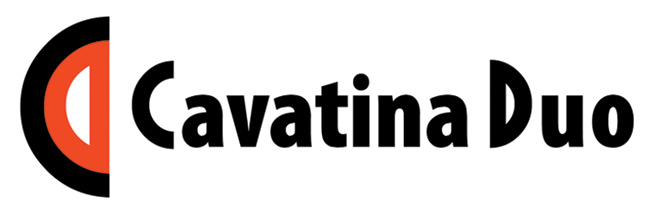 Eugenia Moliner, Flute   Denis Azabagic, GuitarSephardic Journeywith string quartetAlan Thomas:Trio Sefardí    “Komo Páxaro en su Vuelo”“D’un Aire d’una Mujer”“Una Matika de Ruda”Clarice Assad:   Suite SefarditaAlta alta va la LunaLa Rosa PunchaAy Sarica breIntermissionJoseph V. Williams II: IsabelDavid Leisner:Love Dreams of the Exile Yo Boli (I flew)Sus Chico para amor! Va, buxcate otro amor! Carlos Rivera:Plegaria y Canto (Al Bodre de la Mar) Denis Azabagic plays with D'Addario StringsEugenia Moliner plays with a Brannen-Cooper Flute